23 червня 2021 року			с.Гора					 № 63Про скликання позачергової сесії Гірської сільської ради Відповідно до п.8 ч.4 ст.42, ч. 7 та 10 ст. 46 Закону України «Про місцеве самоврядування в Україні» та регламенту роботи Гірської сільської ради VІІІ скликання:Скликати засідання позачергової сесії Гірської сільської ради на 24 червня 2021 року о 08-00 годині.Пленарне засідання позачергової сесії Гірської сільської ради провести за адресою: с. Гора, вул. Центральна, 5, в приміщенні Гірської сільської ради.На розгляд пленарного засідання винести питання:1) Про розгляд звернення до Міністерства юстиції України.2) Про розгляд питання про зміну засновників КНП Бориспільської районної ради Київської області «Бориспільський районний центр первинної медико-санітарної допомоги».3) Про розгляд питання про згоду на включення Гірської сільської територіальної громади до складу засновників КНП Бориспільської районної ради та Бориспільської міської ради Київської області «Бориспільська багатопрофільна лікарня інтенсивного лікування».4) Про внесення змін до рішення Гірської сільської ради від 24.12.2021 року № 94-4-VІІІ «Про затвердження бюджету Гірської сільської територіальної громади на 2021 рік».4. Секретарю сільської ради оприлюднити це розпорядження та повідомити депутатів про дату, час та місце проведення сесії сільської ради. Сільський голова                                                                        Роман ДМИТРІВГІРСЬКА СІЛЬСЬКА РАДА БОРИСПІЛЬСЬКОГО РАЙОНУ КИЇВСЬКОЇ ОБЛАСТІРОЗПОРЯДЖЕННЯ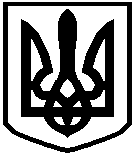 